Здоровое Питание. Картотека загадок о полезных продуктах.В огороде – желтый мяч,Только не бежит он вскачь,Он как полная луна.Вкусные в нем семена (Тыква)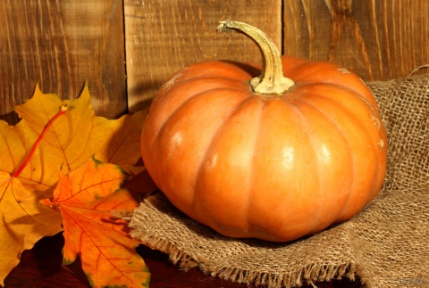 Всех овощей она царица,Своей величиной гордится.На дыню издали похожа,На рыжий мяч большущий тоже.(тыква)Рыжая царицаНа грядке золотистая.Царствовать привыклаЛежебока… (тыква)Как на грядке под листокЗакатился чурбачок – Зеленец удаленький, Вкусный овощ маленький.(огурец)Летом - в огороде,Свежие, зеленые,А зимою – в бочке,Крепкие, соленые.(огурец)Он растет в теплице,Холода боится,Как трава зеленый,А зимой соленый(огурец)	В парнике стоит с утраНевозможная жара!И свисают , молодцы,В пышных листьях…(огурцы)У извилистой дорожкиСолнышко растет на ножке.Как дозреет солнышко,Будет горстка зернышек. (подсолнух)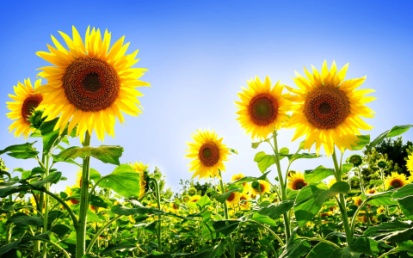 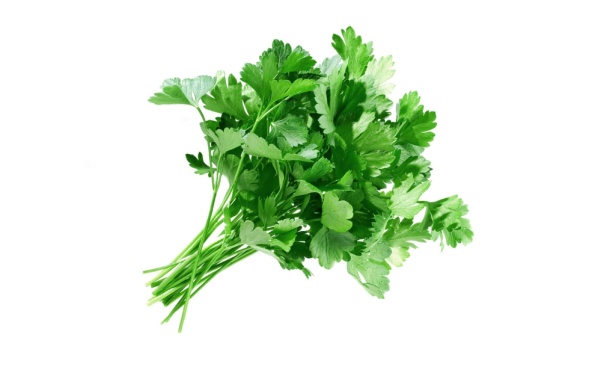 Это вовсе не игрушка –Ароматная… (петрушка)Золотистый и полезный,Виатминный, хотя резкий,Горький вкус имеет он….Обжигает… не лимон. (лук)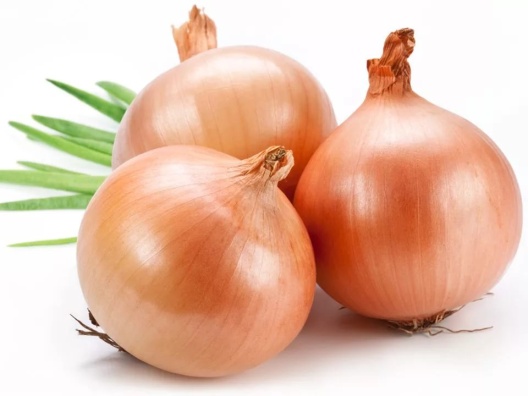 До слез доводит он без рукДогадались? Это…(лук)Есть на каждом огороде,Ведь любимец он в народе!Всех избавит от недуг,Чуть поплачешь..Это (лук)В зеленой палаткеКолобки спят сладко.Много круглых крошекЧто это? (Горошек)Щелк!Стручок раскрылся!Ох!И рассыпался…(горох)Что это за рысачокЗавалился на бочок?Сам упитанный, салатный.Верно, детки… (кабачок)Кто разлегся среди грядки,Кто играть не любит в прятки?Вот Емеля-простачок.Белобокий… (кабачок)Хоть чернил он не видал,Фиолетовым вдруг стал,Любят овощ Ваня, Жан…Так ведь это… (баклажан)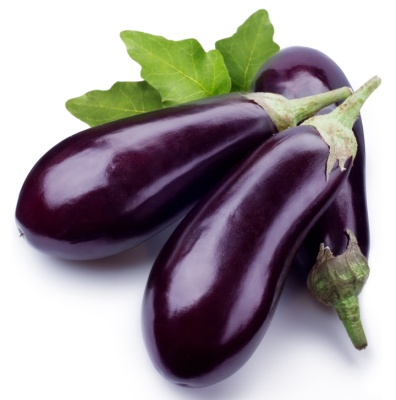 Зеленая толстухаНадела уйму юбок.Стоит как балерина,Из листьев пелерина (капуста)Как надела сто рубах,Захрустела на зубах. (капуста)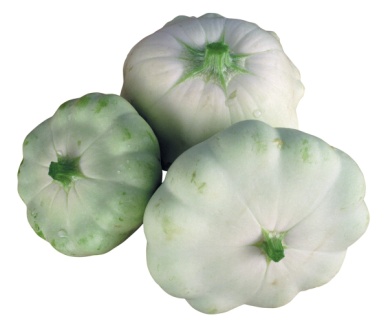 Сидит на грядке под листом,Да еще храпит притом.Видит пятый сладкий сонЛежебока - .. (патиссон)Красный, детки, но не мак.В огороде – не бурак.Сочный лакомый синьор.Угадали? (помидор)Как на нашей грядкеВыросли загадкиСочные да крупные,Вот такие круглые.Летом зеленеют,К осени краснеют. (помидоры)Был зеленым – пожелтел,Куртку красную надел.Это что за светофор?Спит в теплице …(помидор)Что это за елочки,Нет на них иголочек?Что за красные шары,Но не видно мишуры?Так красиво вдоль забораЛетом спеют …(помидоры)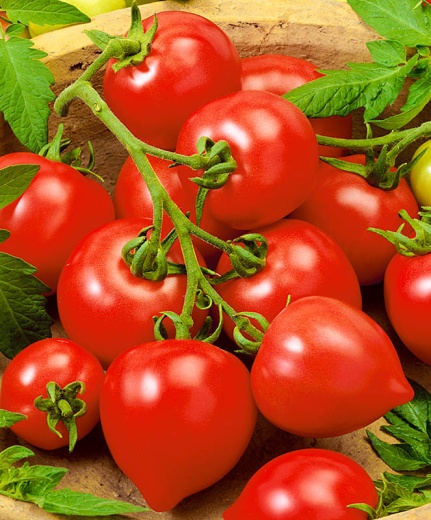 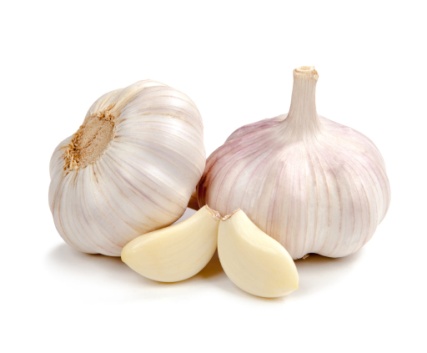 Он кусает, только вот,Зубок ест, но где же рот?Белый носит сюртучок.Что, скажи, дружок? (чеснок)Он почти как апельсин,С толстой кожей, сочный,Недостаток лишь один – Кислый очень-очень (лимон)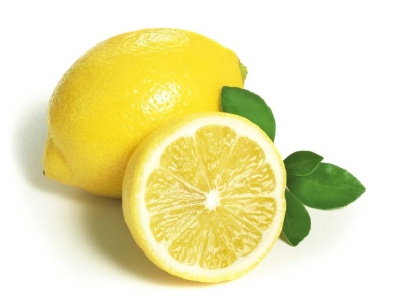 Бурая – не мишка,В норке – но не мышка (картошка)Под кустом копнешь немножко,Выглядит на свет… (картошка)Кругла, Рассыпчата, бела,На стол она с полей пришла.Красная девица,Сидит в темнице,А коса на улице ( морковь)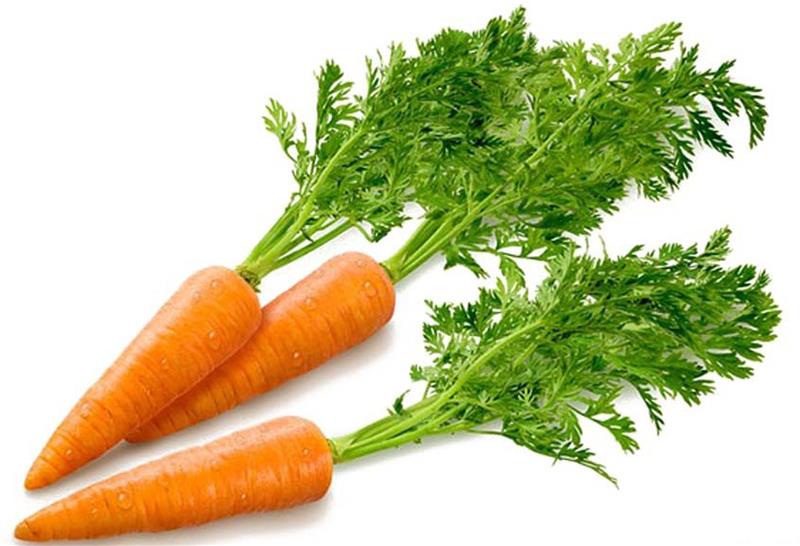 В огороде по порядкуЗанимают сестры грядку.С в оранжевой обновкеЩеголяют все… (морковки)Огородная краля,Сскрылась в подвале,Ярко-желтая на цвет,А коса-то , как букет. (морковка)Насыщает детям кровьОчень сладкая… (морковь)C виду он как рыжий мяч,Только он не мчится вскачь.В нем полезный витаминЭто спелый… (апельсин)С оранжевой кожей,На мячик похожей,Но в центре не пусто,А сочно и вкусно. (апельсин)Что за барышня такаяСмотрит, с ветки, не моргая.Синий сарафан на диво.Догадались? Это… (слива)Кто-то там, в углу садовом,В скромном платьице лиловом,Прячется в листве пугливоДогадались? Это…(слива)Далеко на юге где-тоОн растет зимой и летом.Удивит собою насТолстокожий… (ананас)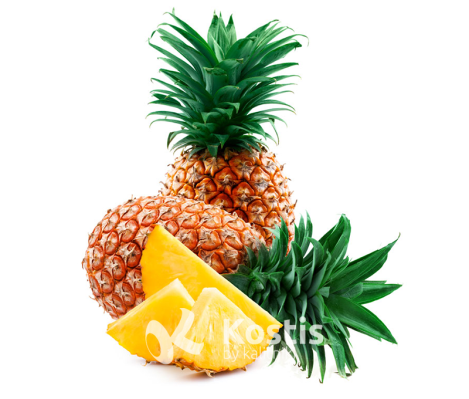 Он тяжелый и пузатый,Носит фрак свой полосатый.На макушке хвостик ус.Спелый изнутри… (арбуз)Минеральный карапузНа столе лежит… (арбуз)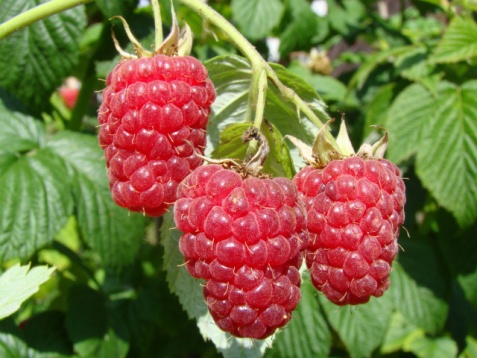 Это ягода леснаяНам лекарство заменяетЕсли вы больны ангиной.Пейте на ночь чай с …(малиной)Знают этот фрукт детишки,Любят ест его мартышки.Родом он из жарких стран В тропиках растет –(банан)Сладок он, но толстокож,И чуть-чуть на серп похож.(банан)Круглое, румяное,Я расту на ветке.Любят меня взрослые,И маленькие детки. (яблоко)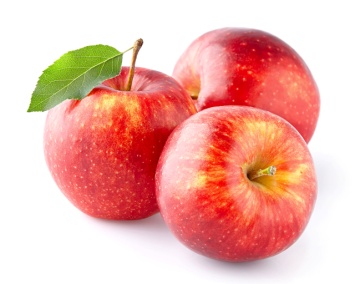 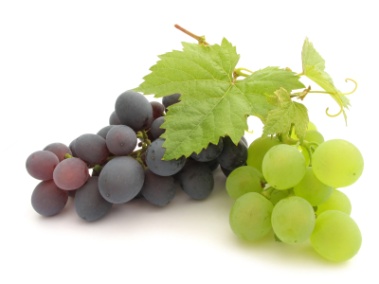 Близнецы на тонкой ветке,Все лозы родные детки.Гостю каждый в доме радЭто сладкий…(виноград)Фрукт похож на неваляшку,Носит желтую рубашку.Тишину в саду нарушив,С дерева упала…(груша)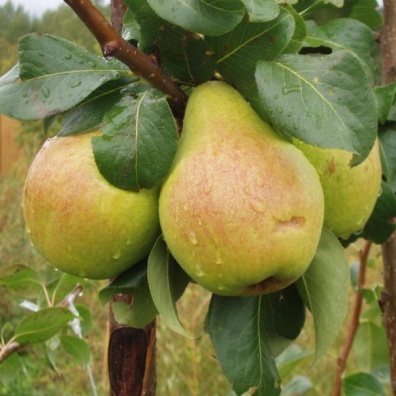 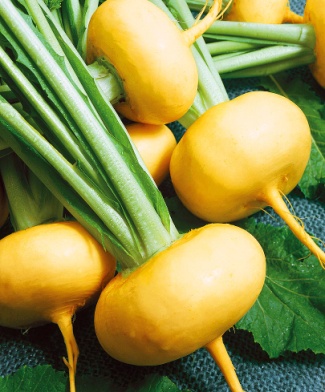 Кустик пышненький над грядкой,Корень круглый, желтый, сладкий!Держит грядка овощ крепка.Что за овощ  желтый? (репка)